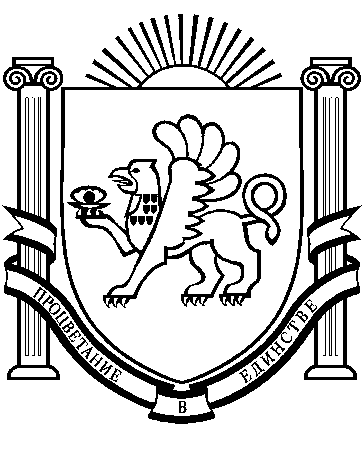 РЕСПУБЛИКА    КРЫМ                                                                                  РАЗДОЛЬНЕНСКИЙ    РАЙОН                                                                                              БОТАНИЧЕСКИЙ   СЕЛЬСКИЙ    СОВЕТ78-е заседание 1 созываРЕШЕНИЕ05 апреля  2019 г.                    с. Ботаническое                                    № 21О рассмотрении протеста  прокуратуры  от № 13-219 от 20.03.2019г на решение сельского совета от 10.11.2014 №1 «Об утверждении Устава муниципального образования Ботаническое сельское поселение Раздольненского района Республики КрымРассмотрев протест прокуратуры Раздольненского  района от № 13-219 от 20.03.2019г на решение сельского совета от 10.11.2014 №1 «Об утверждении Устава муниципального образования Ботаническое сельское поселение Раздольненского района Республики КрымРЕШИЛ:1. Представление  прокуратуры Раздольненского района  от № 13-219 от 20.03.2019г на решение сельского совета от 10.11.2014 №1 «Об утверждении Устава муниципального образования Ботаническое сельское поселение Раздольненского района Республики Крым признать подлежащим удовлетворению в целом.2. Поручить председателю Ботанического сельского совета - главе администрации Ботанического сельского поселения принять конкретные и исчерпывающие меры по устранению нарушений закона, причин и условий, им способствующих.4. Настоящее решение вступает в силу со дня его принятия.5.Обнародовать настоящее решение на стенде в административном здании Ботанического сельского поселения.Председатель Ботанического сельскогосовета – глава администрации Ботаническогосельского поселения 						          М.А. Власевская                                                                     